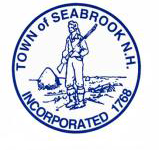 The January 16, 2018 Planning Board Meeting will be recessed to January 30, 2018 @ 6:30PM, Seabrook Town Hall, 99 Lafayette Road, Seabrook NH.PUBLIC HEARINGMINUTESJanuary 2, 2018January 16, 2018CORRESPONDENCE/ANNOUNCEMENTS/ INFORMAL HEARINGConnor Tom, C.T. Tree Service LLC, 96 Folly Mill RoadSECURITY REDUCTIONS, EXTENSIONS, ROADWAYSCase # 2016-14, Mr. Ken Sweet, 72 New Zealand Road, CloseCase #2016-12, 603 Lafayette Road, Seabrook Emergency Room, Waterstone, CloseCase #2003-48, 443 State Route 286 East, Mr. Tony Rizzo, Security ReductionCase #2017-01, 147 Lafayette Road, F.W. Webb Company and Seksea Sadie LLC, Security ReductionNEW CASE-PUBLIC HEARINGCase #2017-26, Waterstone Retail Development, Seabrook Development Association, LLC,  Sherry Cadell, 603 Lafayette Road and 20 Perkins Ave, Site Plan, The intent of the Plan is to construct a 89,770 S.F. retail building & future 200 seat restaurant, Tax Map #8, Lot # 1 & 8.OTHERSubcommittee Request – Assemble fees related to Route 1 developments, UpdateCapital Improvement Plan Master PlanRoute 1 updateCertified Letters to those with outstanding interest owed to the Planning Board to inform Applicants that no CO’s will be issued until invoices are paid in full.  Update